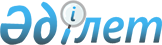 Об утверждении Правил организации совместных мероприятий по выявлению и пресечению незаконно эксплуатируемых радиоэлектронных средств на территории Республики Казахстан
					
			Утративший силу
			
			
		
					Совместный приказ Министра транспорта и коммуникаций Республики Казахстан от 18 сентября 2000 года N 388-I, Министра внутренних дел Республики Казахстан от 27 сентября 2000 года N 520 и Председателя Комитета национальной безопасности Республики Казахстан от 18 октября 2000 года N 127. Зарегистрирован в Министерстве юстиции Республики Казахстан 22 ноября 2000 года N 1294. Утратил силу - совместным приказом председателя КНБ РК от 30.11.2004г. N 216, Министра внутренних дел РК от 30.12.2004г. N 726 и И.о.Председателя Агентства РК по информатизации и связи от 18.11.2004г. N 257п

   



                 Извлечение из совместного приказа






            председателя КНБ РК от 30.11.2004г. N 216, 






         Министра внутренних дел РК от 30.12.2004г. N 726 






         и И.о.Председателя Агентства РК по информатизации 






                   и связи от 18.11.2004г. N 257п






 






      "В соответствии с подпунктом 13) пункта 1 статьи 8 Закона Республики Казахстан "О связи" ПРИКАЗЫВАЕМ:






      ...






      2. Признать утратившим силу совместный приказ Министра транспорта и коммуникаций Республики Казахстан от 18 сентября 2000 года N 388-I, Министра внутренних дел Республики Казахстан от 27 сентября 2000 года N 520 и Председателя Комитета национальной безопасности Республики Казахстан от 18 октября 2000 года N 127 "Об  утверждении Правил организации совместных мероприятий по выявлению и пресечению незаконно эксплуатируемых радиоэлектронных средств на территории Республики Казахстан"...






 






      Председатель Комитета






      национальной безопасности






      Республики Казахстан






 






      Министр внутренних дел






      Республики Казахстан






 






      И.о.Председателя Агентства 






      Республики Казахстан






      по информатизации и связи".






--------------------------------------------------------------------





 



 



 






      В целях реализации 
 постановления 
 Правительства Республики Казахстан от 9 июля 1998 года N 652 "О порядке использования радиочастотного спектра для государственных нужд" и взаимодействия между уполномоченными органами по выявлению и пресечению незаконно эксплуатируемых радиоэлектронных средств на территории Республики Казахстан приказываем: 




      1. Утвердить прилагаемые Правила организации совместных мероприятий по выявлению и пресечению незаконно эксплуатируемых радиоэлектронных средств на территории Республики Казахстан. 




      2. Территориальным органам Комитета транспортного контроля Министерства транспорта и коммуникаций Республики Казахстан по областям, городам Астане и Алматы, управлениям, Главным управлениям внутренних дел городов Астаны, Алматы, областей и на транспорте, департаментам Комитета национальной безопасности по областям организовать изучение настоящих Правил соответствующими службами на местах и обеспечить взаимодействие по выявлению и пресечению незаконной работы радиоэлектронных средств на территории Республики Казахстан. 




      3. Комитету транспортного контроля Министерства транспорта и коммуникаций Республики Казахстан (Калкабаев Е.Ш.) в установленном законодательством порядке представить настоящий приказ в Министерство юстиции Республики Казахстан для государственной регистрации. 




      4. Контроль за исполнением настоящего приказа возложить на Комитет транспортного контроля Министерства транспорта и коммуникаций Республики Казахстан, Департамент административной полиции Министерства внутренних дел Республики Казахстан и Комитет национальной безопасности Республики Казахстан. 




      5. Настоящий приказ вступает в силу со дня регистрации в Министерстве юстиции Республики Казахстан.


     Министр                   Министр             Председатель




   транспорта и            внутренних дел      Комитета национальной




   коммуникаций          Республики Казахстан       безопасности




   Республики                                  Республики Казахстан




   Казахстан 





 


                                Правила    






                     организации совместных мероприятий по 






                выявлению и пресечению незаконно эксплуатируемых 






                    радиоэлектронных средств на территории 






                            Республики Казахстан 




<*> 





      Сноска. По тексту Правил слова "транспортного контроля" заменены словами "по связи и информатизации", слова "контроля на связи" заменены словами "государственного надзора в области связи" - совместным приказом Минтранспорта и коммуникаций РК N 45-I от 13 февраля 2001 года, МВД РК N 205 от 12 марта 2001 года и Председателя КНБ РК N 28 от 21 февраля 2001 года


 
 V011479_ 
 . 




 



                             


1. Общие положения 






 



      1. Правила организации совместных мероприятий по выявлению и пресечению незаконно эксплуатируемых радиоэлектронных средств на территории Республики Казахстан (далее - Правила) разработаны во исполнение 
 постановления 
 Правительства Республики Казахстан от 9 июля 1998 года N 652 "О порядке использования радиочастотного спектра для государственных нужд" и в соответствии с 
 постановлением 
 Кабинета Министров Республики Казахстан от 9 октября 1992 года N 851 "Об утверждении положения о порядке приобретения, проектирования, строительства (установки), эксплуатации на территории Республики Казахстан и ввоза из-за границы радиоэлектронных средств и высокочастотных устройств". 



      2. Правила определяют порядок взаимодействия подразделений Министерства транспорта и коммуникаций Республики Казахстан, Министерства внутренних дел Республики Казахстан и Комитета национальной безопасности Республики Казахстан (далее - уполномоченные органы) при работе по выявлению и пресечению работы незаконно эксплуатируемых радиоэлектронных средств (далее - РЭС) на территории Республики Казахстан. 



      3. В настоящих Правилах используются следующие термины: 



      1) радиоконтроль - система мер, обеспечивающая эксплуатацию радиоэлектронных средств с допустимым уровнем помех, путем выполнения технического контроля за радиоизлучениями, инспекцию радиоэлектронных средств и высокочастотных устройств, выявление и пресечение действия источников радиопомех, нарушений порядка пользования радиочастотами, действующих стандартов и норм на параметры излучения РЭС; 



      2) радиопередача - формирование и излучение радиочастотного сигнала; 



      3) должностное лицо - сотрудник территориального Управления по связи и информатизации или Управления государственного надзора в области связи Комитета по связи и информатизации Министерства транспорта и коммуникаций Республики Казахстан; 



      4) радиоэлектронное средство - техническое средство, состоящее из одного или нескольких радиопередающих устройств, или комбинации радиопередающих и приемных устройств и вспомогательного оборудования (если таковое имеется), предназначенное для передачи или передачи и приема радиоволн; 



      5) незаконно эксплуатируемое радиоэлектронное средство - РЭС, эксплуатируемое без соответствующего разрешения выданного Комитетом по связи и информатизации Министерства транспорта и коммуникаций Республики Казахстан; 



      6) радиоподавление - мероприятия по созданию помех, препятствующих нормальному функционированию РЭС, с целью пресечения работы незаконно эксплуатируемых радиостанций, когда их выявление крайне затруднено или невозможно. 


<*> 






      Сноска. Пункт 3 - с изменениями, внесенными совместным приказом Минтранспорта и коммуникаций РК N 45-I от 13 февраля 2001 года, МВД РК N 205 от 12 марта 2001 года и Председателя КНБ РК N 28 от 21 февраля 2001 года


 
 V011479_ 
 . 



      4. Взаимодействие подразделений уполномоченных органов строится на принципах соблюдения законности и должно обеспечивать конфиденциальность сведений, полученных в ходе проведения мероприятий. 




 



                        


2. Координация деятельности 






 



      5. Деятельность уполномоченных органов координируется Комитетом по связи и информатизации Министерства транспорта и коммуникаций Республики Казахстан (далее - Комитет) и его территориальными управлениями (далее - Управления) с целью согласования действий по выявлению и пресечению незаконной работы РЭС на территории Республики Казахстан. 



      6. Комитет обеспечивает сбор и анализ информации о незаконно действующих РЭС, принимает меры по выявлению и пресечению их действия на территории Республики Казахстан, распределяет полученную информацию по уполномоченным органам по принадлежности и обеспечивает их дальнейшее взаимодействие. 



      7. В случае выявления в радиопередачах сообщений, направленных на подрыв конституционного строя, государственного суверенитета, территориальной целостности, экономического, научно-технического и оборонного потенциала страны, Комитет незамедлительно информирует об этом органы национальной безопасности Республики Казахстан, а в случае выявления сообщений о готовящихся или совершенных преступлениях - органы внутренних дел Республики Казахстан. 




 



                    


3. Порядок обнаружения (выявления) и 






              пресечения работы незаконно эксплуатируемых РЭС 






 



      8. Обнаружение (выявление) незаконно эксплуатируемых РЭС осуществляется уполномоченными органами путем проведения радиоконтроля по представленной информации, а также самостоятельно Комитетом по поступающим в его адрес письмам и заявлениям физических и юридических лиц, в том числе с использованием оперативно-розыскных возможностей Комитета национальной безопасности Республики Казахстан и Министерства внутренних дел Республики Казахстан. Факт правонарушения определяется в соответствии со статьями 148, 149 Кодекса Казахской ССР об административных правонарушениях. 



      Уполномоченные органы обязаны представлять в Комитет сведения о незаконном ввозе РЭС на территорию Республики Казахстан. 



      9. При установлении местонахождения незаконно эксплуатируемого РЭС и его владельца, должностное лицо Комитета или Управления составляет протокол, собирает и оформляет иные документы, приобщаемые к материалам по факту нарушения в соответствии с законодательством. 



      10. При проведении совместных поисковых мероприятий по выявлению и пресечению незаконно эксплуатируемых РЭС, представители уполномоченных органов, могут взаимно выходить на каналы радиосвязи, используемые ими под установленными для этого позывными. 



      11. В случае необходимости уполномоченные органы оказывают содействие должностному лицу Комитета в выполнении его функций по выявлению и изъятию незаконно эксплуатируемых РЭС и оформлению необходимых материалов. 



      12. Оперативный дежурный органа внутренних дел при обращении работника Комитета или Управления незамедлительно направляет на место совершения правонарушения наряд полиции. 



      В случае невыполнения нарушителями законных требований работников Комитета или Управления при обнаружении незаконно эксплуатируемых РЭС на автотранспорте (радиостанции, радиоудлинители) информация сообщается также в дежурную часть дорожной полиции для принятия мер по задержанию транспортного средства и установлению владельца автотранспорта с целью определения места нахождения базовой станции. 



      13. При обнаружении либо при получении сведений о незаконно эксплуатируемых РЭС в районах расположения важных государственных объектов и угрожающих безопасной деятельности таких объектов, должностные лица Комитета или Управления незамедлительно сообщают об этом в органы национальной безопасности Республики Казахстан. Оперативные дежурные органов национальной безопасности Республики Казахстан при необходимости направляют на место совершения правонарушения своих представителей для принятия мер по его пресечению. 



      14. В исключительных случаях, когда незаконная эксплуатация РЭС может нанести ущерб безопасности государства или создать угрозу жизни людей, допускается пресечение работы такого РЭС методами радиоподавления. 




 



                           


4. Учет и отчетность 






 



      15. Комитет при осуществлении радиоконтроля, регистрирует данные радиоконтроля в специальном журнале с указанием даты и времени передачи, рабочей частоты, позывных операторов, содержания передачи и ее характер. 



      Результаты радиоконтроля (магнитная запись и другие способы фиксирования информации) используются только для обеспечения работы уполномоченных органов и отчетным материалом не являются. 



      16. Первичный учет всех сведений о выявленных незаконно используемых РЭС ведут органы Комитета в порядке, установленном Министерством транспорта и коммуникаций Республики Казахстан.

					© 2012. РГП на ПХВ «Институт законодательства и правовой информации Республики Казахстан» Министерства юстиции Республики Казахстан
				